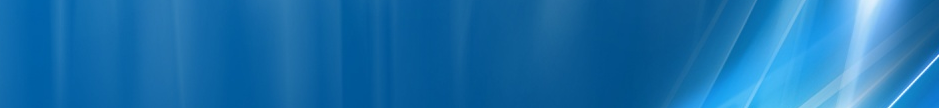 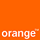 Din nou noutati pe acest site categorizat ca microcell dar care are mai degraba un cap de site macro-celular, sosit undeva pe la sfârsitul verii 2009, fiind apoi upgraduit catre 3G în vara 2010 : ei bine acum i s-a mai adaugat si un al doilea sector, care emite catre Nord (perpendicular cu Dâmbovista) undeva spre zona Lazar / Cismigiu... Nu se utilizeaza decât o singura celula 2G / 3G, asta pe ambele sectoare (am verificat si în fata noului S2)HW configurationDintr-un motiv absolut inexplicabil, atunci când am postat mesajul pe Softpedia am spus ca în acelasi timp cu instalarea celui de-al doilea sector a fost facut si un upgrade al capacitatilor, trecânduse de la 12 la 16 TRX !?! De unde pâna unde nu stiu (poate o-i fi numarat din greseala numarul de BCCH-uri din BA_List, ca vad ca sunt fix 16 !), întradevar ar fi fost logic sa fie asa (sa mai adauge înca 4 TRX-uri pentru noul sector), dar în notele mele am trecut tot doar 12 TRX... asa ca nu am idee, sa fi gresit pe Softpedia... sau aici ? Tine deci în minte posibilitatea ca s-ar putea sa aiba 16 TRX !?? Bun deci pâna acum acest site nu avea decât un singur sector (2 antene, pentru a putea repartiza civilizat cele 12 TRX-uri) care acoperea parcul Izvor. Acum s-a instalat un nou sector catre Nord / Schitu Magureanu, echipat cu o singura antena Powerwave Triband – cablata cu 3 feederi : sunt sanse ca 2 dintre ei sa fie pentru 2G (dupa placute), iar al treilea pentru 3G. Ca si BTS 2G au un micut Alcatel MBO1, umflat cu twinTRX-uri !Ca si repartizare a TRX-urilor, pâna acum avea 12 TRX-uri pe cele 2 antene care emit catre parc (2 antene Triband utilizate virtual ca 3 antene deci practic au cuplat câte 4 TRX pe fiecare ramura a fiecarei antene / deci 2 TRX per feeder – cea de-a patra ramura fiind rezervata pentru 3G). Asa ca daca continui pe ideea ca au mai instalat înca 4 TRX-uri suplimentare, as presupune ca au pastrat cele 12 TRX pe vechiul sector, iar cele 4 TRX-uri noi adaugate au fost cuplate doar pe noul sector….The UMTS case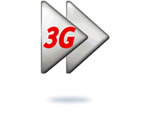 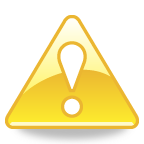 Exista însa clar o problema în "BA_List-urile" ambelor celule 3G ale micro-urilor BI_422 / BI_637 : nu sunt declarate reciproc ! Asa ca pentru cineva care vine dinspre Nord dinspre Lazar (BI_422 se propaga lejer pe Schitu Magureanu catre Nord, când mergi pe lateralul Cismigiului înainte sa ajungi la Lazar stai by-default pe ea) va stationa pe BI_422, iar când intri în parcul Izvor (prin fata chiscului) coontinui sa nu ai nici cea mai mica trasa de W52 emis de BI_637 chiar de deasura ta – asa ca la un moment dat (în fata chioscului) îti urca EcNo-ul peste 30, si dintr-o data te regasesti pe W52-ul de pe chiosc ! Din pacate nu am testat cum se întâmpla daca esti în comunicatie, însa e clar ca e ca un fel de reselectie critica – ca Celltrack-ul nu mai updatase celula si parea sa fie complet pierdut saracu’... Acelasi lucru s-a întâmplat si în sensul celalalt : plec din Izvor (de acolo de lânga WC-ul ala "european") pe W52, ajung în fata BI_422 fara sa am nici cea mai mica trasa de W25... însa chiar sub antena iar îmi sare EcNo-ul de 30 si ma gasesc dintr-o data ejectat instant pe W25... si iar CellTrack-ul nu mai stie ce sa faca ! BCCHLACCIDTRXDiverseDiverse6181004637112FH 583 / 586 / 591 / 594 / 605 / 609 / 613 / 616 / 618 / 620 / 622 / 627EDGERAM -96 dBmBA_List 577 / 580 / 581 / 589 / 599 / 603 / 631  |  65 / 71 / 74 / 76 / 81 / 85 / 87 / 89 / 124WCDMA   52LAC  1010CID  16371Intracells 14CID  1064947RNC id 16RAR2Test 7EA   |   2Ter MB2Not BarredT321260BSIC 31  /  RLT 20PRP5DSF18MTMS-TXPWR-MAX-CCH0     |30 dBmBABS-AG-BLKS-RES3RAI102CNCCCH configuration0     |Not CombinedRAC1CRH8